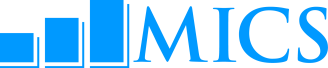 Multiple Indicator Cluster Surveys 6Questionnaires & ModulesMultiple Indicator Cluster Surveys 6Questionnaires & ModulesMultiple Indicator Cluster Surveys 6Questionnaires & ModulesMultiple Indicator Cluster Surveys 6Questionnaires & ModulesMultiple Indicator Cluster Surveys 6Questionnaires & ModulesMultiple Indicator Cluster Surveys 6Questionnaires & ModulesMultiple Indicator Cluster Surveys 6Questionnaires & ModulesMultiple Indicator Cluster Surveys 6Questionnaires & ModulesThe table below shows the MICS6 questionnaires and modules. Refer to the MICS pages at http://mics.unicef.org for more detailed information and contents of the modules.The table below shows the MICS6 questionnaires and modules. Refer to the MICS pages at http://mics.unicef.org for more detailed information and contents of the modules.The table below shows the MICS6 questionnaires and modules. Refer to the MICS pages at http://mics.unicef.org for more detailed information and contents of the modules.The table below shows the MICS6 questionnaires and modules. Refer to the MICS pages at http://mics.unicef.org for more detailed information and contents of the modules.The table below shows the MICS6 questionnaires and modules. Refer to the MICS pages at http://mics.unicef.org for more detailed information and contents of the modules.The table below shows the MICS6 questionnaires and modules. Refer to the MICS pages at http://mics.unicef.org for more detailed information and contents of the modules.The table below shows the MICS6 questionnaires and modules. Refer to the MICS pages at http://mics.unicef.org for more detailed information and contents of the modules.The table below shows the MICS6 questionnaires and modules. Refer to the MICS pages at http://mics.unicef.org for more detailed information and contents of the modules.The table below shows the MICS6 questionnaires and modules. Refer to the MICS pages at http://mics.unicef.org for more detailed information and contents of the modules.The table below shows the MICS6 questionnaires and modules. Refer to the MICS pages at http://mics.unicef.org for more detailed information and contents of the modules.Household QuestionnaireHousehold QuestionnaireQuestionnaire for Individual Womenage 15-49 yearsQuestionnaire for Individual Womenage 15-49 yearsQuestionnaire for Individual Menage 15-49 yearsQuestionnaire for Individual Menage 15-49 yearsQuestionnaire for Childrenage 5-17 yearsFor one randomly selected child age 5-17 years in each householdQuestionnaire for Childrenage 5-17 yearsFor one randomly selected child age 5-17 years in each householdQuestionnaire for ChildrenUnder FiveQuestionnaire for ChildrenUnder FiveHHHousehold Information PanelWMWoman’s Information PanelMWMMan’s Information PanelFS5-17 Child Information PanelUFUnder-Five Child Information PanelHLList of Household MembersWBWoman’s BackgroundMWBMan’s BackgroundCBChild’s BackgroundUBUnder-Five’s BackgroundEDEducation [3+]MTMass Media and ICTMMTMass Media and ICTCLChild LabourBRBirth RegistrationHCHousehold CharacteristicsCM/BHFertility / Birth HistoryMCMFertilityFCDChild Discipline [5-14]ECEarly Childhood DevelopmentSTSocial TransfersDBDesire for Last BirthMDVAttitudes Toward Domestic ViolenceFCFChild FunctioningUCDChild Discipline [1-4]EUHousehold Energy UseMNMaternal and Newborn HealthMVTVictimizationPRParental Involvement [7-14]UCFChild Functioning [2-4]TNInsecticide Treated NetsPNPost-natal Health ChecksMMAMarriage/UnionFLFoundational Learning Skills [7-14]BDBreastfeeding and Dietary Intake [0-2]IRIndoor Residual SprayingCPContraceptionMAFAdult Functioning [18-49]IMImmunization [0-2]WSWater and SanitationUNUnmet NeedMSBSexual BehaviourCACare of IllnessHWHandwashingFGFemale Genital Mutilation/CuttingMHAHIV/AIDSANAnthropometrySASalt IodizationDVAttitudes Toward Domestic ViolenceMMCCircumcisionVTVictimizationMTATobacco and Alcohol UseMAMarriage/UnionMLSLife SatisfactionAFAdult Functioning [18-49]SBSexual BehaviourHAHIV/AIDSMMMaternal MortalityTATobacco and Alcohol UseLSLife SatisfactionWQWATER QUALITYQUESTIONNAIREFor a subset of households within each clusterHFQUESTIONNAIRE FORM FOR VACCINATION RECORDS AT HEALTH FACILITYFor countries where all the immunizations records are kept in health facilitiesGPGPS DATA COLLECTION QUESTIONNAIREFor countries without existing cluster location dataHFQUESTIONNAIRE FORM FOR VACCINATION RECORDS AT HEALTH FACILITYFor countries where all the immunizations records are kept in health facilities